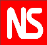 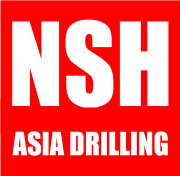 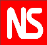 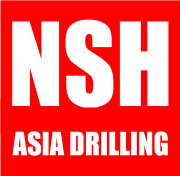 ООО «НСХ АЗИЯ ДРИЛЛИНГ» - дочернее предприятие ООО «Нефтьсервисхолдинг». На рынке буровых работ с 2009 года.Основные направления деятельности: строительство скважин под «ключ», испытание и освоение скважин различного назначения глубиной до 5000 м. Регионы деятельности: Республика Узбкистан, Пермский край, Ямало-Ненецкий АО, Ханты-Мансийский АО. Основные заказчики: «ЛУКОЙЛ-Узбекистан Оперейтинг Компании», «ЛУКОЙЛ-Пермь», «Газпром нефть», НК «Роснефть».Разрешительные документы: в России для осуществления деятельности получены:Лицензия на эксплуатацию взрывопожароопасных объектов на срок до 2016 годаСвидетельство о вступлении в СРО (ООО «Сфера-А»).Сертификаты соответствия системы менеджмента качества ГОСТ ISO 9001-2011 (ISO 9001:2008) до 2016 года.Сертификаты соответствия системы менеджмента безопасности ГОСТ Р 54934-2012/OHSAS 18001:2007 до 2016 г.Сертификаты соответствия системы экологического менеджмента ГОСТ Р ИСО 14001-2007 (ISO 14001:2004) до 2016 г.Общество имеет опыт по строительству вертикальных и наклонно-направленных, эксплуатационных, разведочных, поисковых и оценочных скважин под «ключ», испытание и освоение скважин различного назначения глубиной до 5000 м.Буровые бригады оснащены всем необходимым оборудованием и инструментом для обеспечения строительства скважин «под ключ».Общее количество пробуренных скважин силами в период с 2010 по 2013 гг. составляет 108 шт. Основной объем буровых работ приходится на скважины с глубиной    до 5000 м.Обществом при выполнении работ на 90% применяет собственное оборудование, а также по отдельным работам применяет арендованное оборудование. Буровые установки оснащены: блоками четырехступенчатой очистки «Derrick», силовыми приводами и генераторами «Caterpillar». Инструмент: работы  выполняются бурильным инструментом соответствующим международным стандартом API. Доп. оборудование: применяются системы верхнего привода TDS-10SA (NOV)Общая численность Общества составляет около 1000 человек.В целях обеспечения непрерывного безаварийного процесса работы, для исполнения производственной программы привлекаются высококвалифицированные специалисты производственного персонала, инженерно-технологического состава и аппарата управления. На постоянной основе проводится повышение квалификации рабочих и ИТР производственных подразделений, АУП.